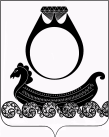 Администрация Чапаевского сельского поселенияКрасносельского муниципального района Костромской областиПОСТАНОВЛЕНИЕ  от 18 июля 2016 года                                                                                            № 43        О порядке принятия решений о признании безнадежной к взысканию задолженности по платежам   в бюджеты бюджетной системы Российской Федерации.          В соответствии с Федеральным законом от 29.12.2015 № 406-ФЗ «О внесении изменений в отдельные законодательные акты Российской Федерации», Постановлением Правительства Российской Федерации от 06.05.2016 года № 393 «Об общих требованиях к порядку принятия решений о признании задолженности по платежам в бюджеты бюджетной системы Российской Федерации безнадежной к взысканию» Уставом Чапаевского сельского поселения, Красносельского муниципального района Костромской области,                                                              ПОСТАНОВЛЯЮ:1.Утвердить порядок принятия решений о признании безнадежной к взысканию задолженности по платежам в бюджеты бюджетной системы Российской Федерации. Приложение 1.2.Утвердить состав комиссии по принятию решений о признании безнадежной к взысканию задолженности по платежам в бюджеты бюджетной системы Российской Федерации. Приложение 2.3. Контроль за выполнением данного Постановления оставляю за собой. 4. Настоящее постановление вступает в силу через один месяц со дня его официального опубликования. Глава поселения                                                   Г.А.СмирноваПриложение 1 Порядок принятия решений о признании безнадежной к взысканию задолженности по платежам в бюджеты бюджетной системы Российской Федерации1.Настоящий порядок определяет общие требования принятия решений о признании безнадежной к взысканию задолженности по платежам в бюджеты бюджетной системы Российской Федерации (далее - порядок принятия решений).2.Порядок содержит следующие положения:а) случаи признания безнадежной к взысканию задолженности по платежам в бюджеты бюджетной системы Российской Федерации, предусмотренные Бюджетным кодексом Российской Федерации;б) перечень документов, подтверждающих наличие оснований для принятия решений о признании безнадежной к взысканию задолженности по платежам в бюджеты бюджетной системы Российской Федерации;в) порядок действий комиссии по поступлению и выбытию активов, созданной администратором доходов бюджета на постоянной основе (далее - комиссия), в целях подготовки решений о признании безнадежной к взысканию задолженности по платежам в бюджеты бюджетной системы Российской Федерации, а также сроки подготовки таких решений.3.В перечень, предусмотренный подпунктом "б" пункта 2 настоящего документа, входят:а) выписка из отчетности администратора доходов бюджета об учитываемых суммах задолженности по уплате платежей в бюджеты бюджетной системы Российской Федерации;б) справка администратора доходов бюджета о принятых мерах по обеспечению взыскания задолженности по платежам в бюджеты бюджетной системы Российской Федерации;в) документы, подтверждающие случаи признания безнадежной к взысканию задолженности по платежам в бюджеты бюджетной системы Российской Федерации документ, свидетельствующий о смерти физического лица - плательщика платежей в бюджет или подтверждающий факт объявления его умершим;документ, содержащий сведения из Единого государственного реестра индивидуальных предпринимателей о прекращении деятельности вследствие признания банкротом индивидуального предпринимателя - плательщика платежей в бюджет, из Единого государственного реестра юридических лиц о прекращении деятельности в связи с ликвидацией организации - плательщика платежей в бюджет;судебный акт, в соответствии с которым администратор доходов бюджета утрачивает возможность взыскания задолженности по платежам в бюджет в связи с истечением установленного срока ее взыскания (срока исковой давности), в том числе определение суда об отказе в восстановлении пропущенного срока подачи в суд заявления о взыскании задолженности по платежам в бюджет;постановление судебного пристава-исполнителя об окончании исполнительного производства при возврате взыскателю исполнительного документа по основаниям, предусмотренным пунктами 3 и 4 части 1 статьи 46 Федерального закона "Об исполнительном производстве".4. Проект решения о признании безнадежной к взысканию задолженности по платежам в бюджеты бюджетной системы Российской Федерации подготавливается комиссией в срок – десять календарных дней.5. Решение о признании безнадежной к взысканию задолженности по платежам в бюджеты бюджетной системы Российской Федерации оформляется актом, содержащим следующую информацию:а) полное наименование организации (фамилия, имя, отчество физического лица);б) идентификационный номер налогоплательщика, основной государственный регистрационный номер, код причины постановки на учет налогоплательщика организации (идентификационный номер налогоплательщика физического лица);в) сведения о платеже, по которому возникла задолженность;г) код классификации доходов бюджетов Российской Федерации, по которому учитывается задолженность по платежам в бюджет бюджетной системы Российской Федерации, его наименование;д) сумма задолженности по платежам в бюджеты бюджетной системы Российской Федерации;е) сумма задолженности по пеням и штрафам по соответствующим платежам в бюджеты бюджетной системы Российской Федерацииж) дата принятия решения о признании безнадежной к взысканию задолженности по платежам в бюджеты бюджетной системы Российской Федерации;з) подписи членов комиссии.6. Оформленный комиссией акт о признании безнадежной к взысканию задолженности по платежам в бюджеты бюджетной системы Российской Федерации утверждается главой Чапаевского сельского поселения Красносельского муниципального района Костромской области.Приложение 2Состав комиссии по принятию решений о признании безнадежной к взысканию задолженности по платежам в бюджеты бюджетной системы Российской Федерации1.Смирнов Владимир Николаевич – заместитель главы администрации2.Исаков Сергей Вячеславович – главный бухгалтер 3.Боркова Яна Андреевна – главный специалист4.Заиграева Надежда Николаевна – ведущий специалист5.Заиграев Игорь Юрьевич - водитель